         АДМИНИСТРАЦИЯ                                                                                       МУНИЦИПАЛЬНОГО РАЙОНА                                                                   КАМЫШЛИНСКИЙ                                                       САМАРСКОЙ ОБЛАСТИ                                                                    ПОСТАНОВЛЕНИЕ            27.03.2019  №123О внесении изменений в постановление Администрации муниципального района Камышлинский Самарской области от 12.02.2019 № 54В соответствии с Федеральным законом от 06.10.2003 №131-ФЗ «Об общих принципах организации местного самоуправления в Российской Федерации», на основании протокола № 3 от 05.02.2019 года заседания общественной комиссии муниципального района Камышлинский Самарской области, руководствуясь Уставом муниципального района Камышлинский Самарской области, Администрация муниципального района Камышлинский Самарской областиПОСТАНОВЛЯЕТ:1. Внести в постановление Администрации муниципального района Камышлинский Самарской области от 12.02.2019 № 54 «Об утверждении дизайн-проектов общественных территорий и перечня общественных территорий, подлежащих включению в муниципальную программу муниципального района Камышлинский Самарской области «Формирование комфортной городской среды» на 2019-2024 годы,  подлежащих благоустройству в 2019 году» (далее–постановление) следующие изменения: в  наименовании, пункте 1 постановления,  наименовании приложения №1 к постановлению слова  «на 2019-2024 годы,  подлежащих благоустройству в 2019 году» заменить словами «на 2018-2024 годы,  подлежащих благоустройству в 2019 году».2. Контроль за исполнением настоящего постановления возложить на заместителя Главы муниципального района по строительству и ЖКХ-руководителя управления строительства, архитектуры и жилищно-коммунального хозяйства администрации муниципального района Камышлинский Самарской области Абрарова Р.Р.3. Опубликовать настоящее постановление в газете «Камышлинские известия» и разместить на официальном сайте Администрации муниципального района Камышлинский Самарской области в сети Интернет /www.kamadm.ru/.4. Настоящее постановление вступает в силу после его официального опубликования.Глава муниципального района	                                    Р.К. БагаутдиновАхметвалеев, 33178 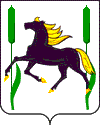 